Дидактическая игра «Цвета и оттенки»Цель: Развивать умение самостоятельно комбинировать цвета (красный, желтый, синий) и оттенки (розовый, голубой, серый и др.) при практическом экспериментировании с деталями игры. Счет в пределах десяти.Задачи:- Упражнять детей в анализе, синтезе и сравнении карточек по цвету.- Развивать зрительное внимание и память.- Закреплять в речи детей названия цветов и оттенков.- Развитие мелкой моторики.Оборудование: Книжка-гармошка с изображением футболистов и с кармашками для вставки цветных карточек. 10 цветных карточек в виде прямоугольников (5 цветов и 5 их оттенков).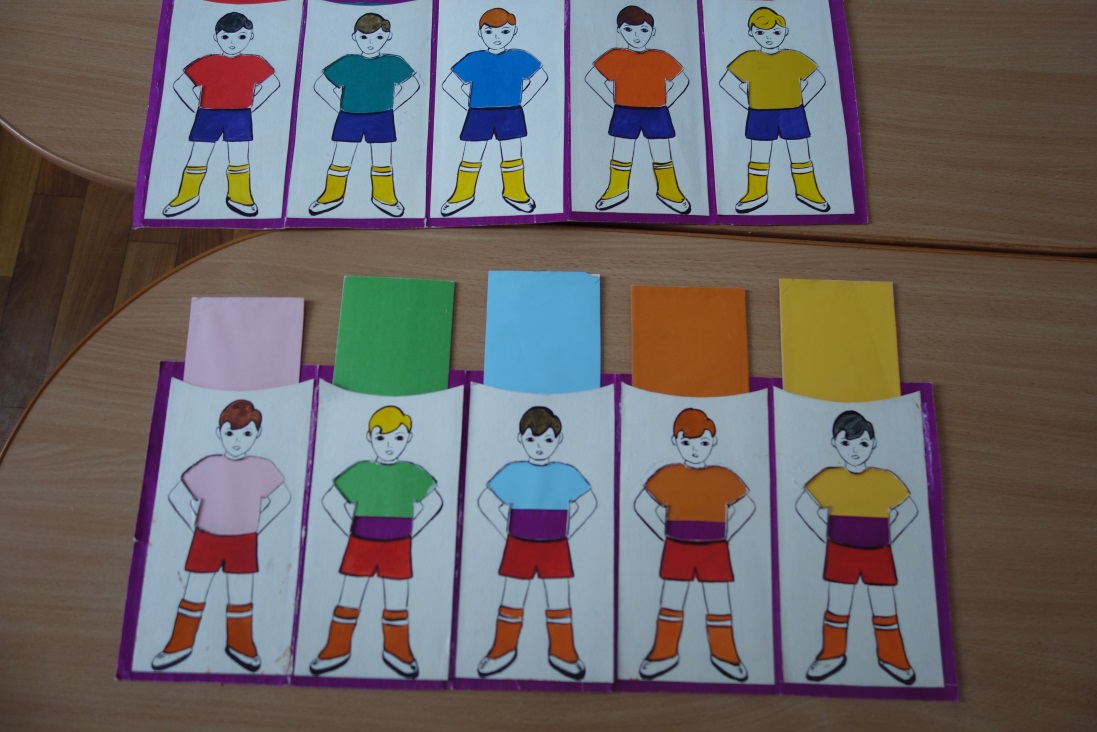 Ход игры: 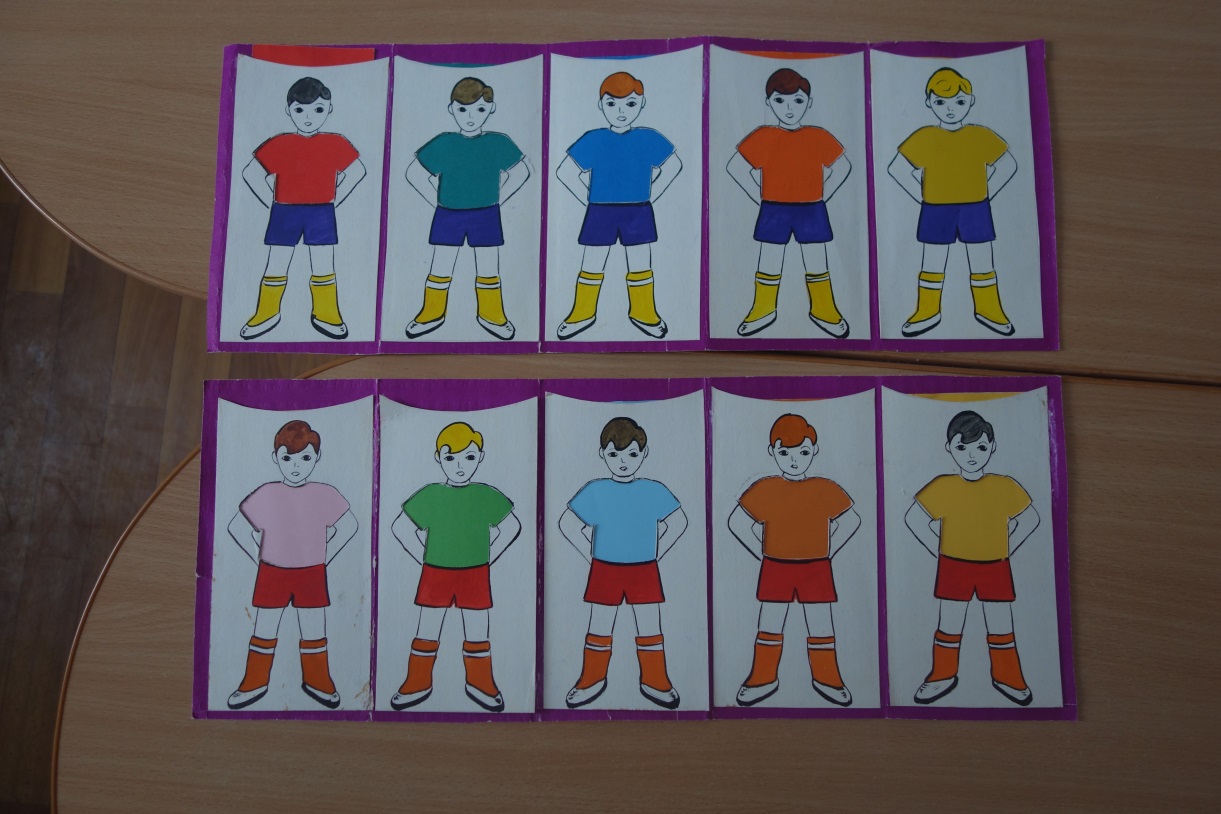 Первый этап игрыРебенку предлагается «раскрасить футболки игроков в разные цвета, для этого выдается первый набор из 5-ти карточек с цветами. Ребенок в любом порядке вставляет карточки в кармашки – футболки игроков становятся цветными.Задать вопросы ребенку: - какого цвета футболки?- сколько всего футболистов?- какой по счету футболист в красной (синей, желтой…) футболке?Второй этап игрыРебенку предлагается второй набор карточек с оттенками уже имеющихся цветов и вторая книжка-раскладушка с кармашками.Попросите подобрать к каждому цвету свой оттенок в том же порядке, в котором подобраны цвета у первой пятерки.- Назови цвет и его оттенок.- Посчитай сколько всего получилось игроков в команде.- Который по счету игрок в розовой (голубой, оранжевой…) футболке?